Scenariusz zajęć dydaktycznych dla dzieci z grupy ,,Pszczółki”Opracowanie: Magdalena Fedorowicz, Aleksandra MusiałekTemat zajęć: Planeta Ziemia.Data: 14.04.2021 r.Cele ogólne:Poszerzanie wiedzy na temat zdrowego stylu życiaKształtowanie postaw prozdrowotnychUmacnianie więzi rodzinnychCele szczegółowe - dziecko:Aktywnie uczestniczy w proponowanych ćwiczeniachIlustruje słowa ruchem i gestemUważnie słucha i odpowiada na pytania rodzica Wzbogaca słownictwoKształtuje umiejętność dzielenia na sylabyRozróżnia zachowania prozdrowotneRytmicznie porusza się przy muzyceCele zgodne z podstawą programową.Metody:Żywego słowaObserwacji i pokazuObjaśnienia i instrukcjeForma:IndywidualnaKOMPETENCJE JĘZYKOWE:rozwijanie umiejętności porozumiewania się z rodzicami,wypowiadanie się na określony temat,kształtowanie umiejętności odpowiedzi na zadawane pytania.KOMPETENCJE CYFROWE:- kształtowanie umiejętności wykorzystywania narzędzi TIK w życiu codziennym,Środki dydaktyczne:Tekst wiersza J. Koczanowskiej „Gimnastyka”, film edukacyjny, podkład muzycznyPrzebieg zajęć:Powitanie wierszykiem:	Na powitanie niech każdy wstanie , 	niech każdy wstanie raz, dwa , trzy, 	A po ukłonie zaklaszcze w dłonie , 	zaklaszcze w dłonie raz, dwa, trzy.Rozwiązywanie zagadkiCzy to spodek czy rakieta?	Ufoludek nim ucieka. ( latający talerz)Zapoznanie dzieci opowiadaniem Natalii Usenko „UFO”	„Pewnego razu wróżka Laurencja wybrała się do parku na poranny spacerek. 	– Jejku! – zawołała nagle i stanęła jak wryta. – Śni mi się czy co? Na polance stoi 	ogromny talerz! Cały biały w różowe kwiatki. Skąd on się tu wziął? – Przyleciał – 	mruknęła papuga Klarcia. – Telewizji nie oglądasz czy co? To nie jest zwykły talerz, 	tylko latający. Nazywa się UFO. – A kto to są te małe kolorowe, co na nim siedzą? – 	Ufoludki, oczywiście. Zobacz, jak płaczą. Chyba mają kłopoty. – No to chodźmy im 	pomóc! – zawołała Laurencja. Ufoludki na ich widok ucieszyły się okropnie i zaczęły 	pokazywać coś na migi. – Zepsuły im się bateryjki 	– przetłumaczyła Klarcia. – Nie 	mogą lecieć dalej. – To ja im takie bateryjki wyczaruję! – 	Laurencja podniosła swoją 	czarodziejską różdżkę. Niestety, za pierwszym razem wyczarowały się jej ogórki. Za 	drugim – kręgle. A za trzecim maszynka do golenia. – Chyba się nie znam na 	bateryjkach – westchnęła Laurencja. – W szkole czarownic zawsze miałam pałę                     	z fizyki. Ufoludki płakały coraz głośniej i wyrywały sobie z głów czerwone włosy. 	Laurencja też zaczęła chlipać. – Przestań się mazać! – rozzłościła się Klarcia. – Rusz 	głową! – Już wiem! – zawołała Laurencja i puknęła się różdżką w czoło. W jednej 	chwili z dwu stron talerza wyrosły wielkie nietoperzowe skrzydła, a z trzeciej – 	puszysty lisi ogon. – 	Pip, pip, kuraa! – wrzasnęły ufoludki i skoczyły do talerza. – 	Pęki, pęki, pa, pa! – To na 	pewno znaczy: „Hip, hip, hurra” i „Dzięki, dzięki” – 	wyjaśniła Klarcia. – A „pa, pa” – to sama wiesz. W chwilę później talerz, machając 	skrzydłami i powiewając ogonem, zniknął w chmurach. – Tym razem naprawdę ci się 	udało – powiedziała Klarcia. – Jesteś zupełnie dobrą czarownicą. – No myślę – 	odparła Laurencja i zadarła nos do góry.  Rozmowa na temat opowiadania:- Co spotkała wróżka Laurencja w parku?- Jak wyglądało UFO?- Dlaczego ufoludki wylądowały w parku?- Co wyczarowała wróżka zamiast bateryjek?- Jak zakończyła się ta historia?Zabawy dowolne przy piosence  „Ufoludki”	https://www.youtube.com/watch?v=Jtm4_sbUaDIZabawa ruchowa „Planety”	Dziecko biega swobodnie po wyznaczonym terenie. Na dźwięk dzwoneczka (lub 	innego przedmiotu) zatrzymuje się przy rodzicu, który odgrywa rolę słońca i porusza 	się wokół niego jak planety. Po kolejnym dźwięku dzwoneczka biega swobodnie. 	Zabawę można powtarzać dowolną ilość razy.„Gdybym miał/miała czarodziejską różdżkę…” - wypowiedzi swobodne dzieci co 	zmieniłyby na Ziemi za pomocą czarodziejskiej różdżki. Kolorowanie kredkami rysunku Ziemi.	Załącznik nr 1.Podsumowanie.	Rozmowa z dzieckiem na temat przeprowadzonych zajęć. Podziękowanie i pochwała 	za aktywny udział dziecka. Załącznik nr 1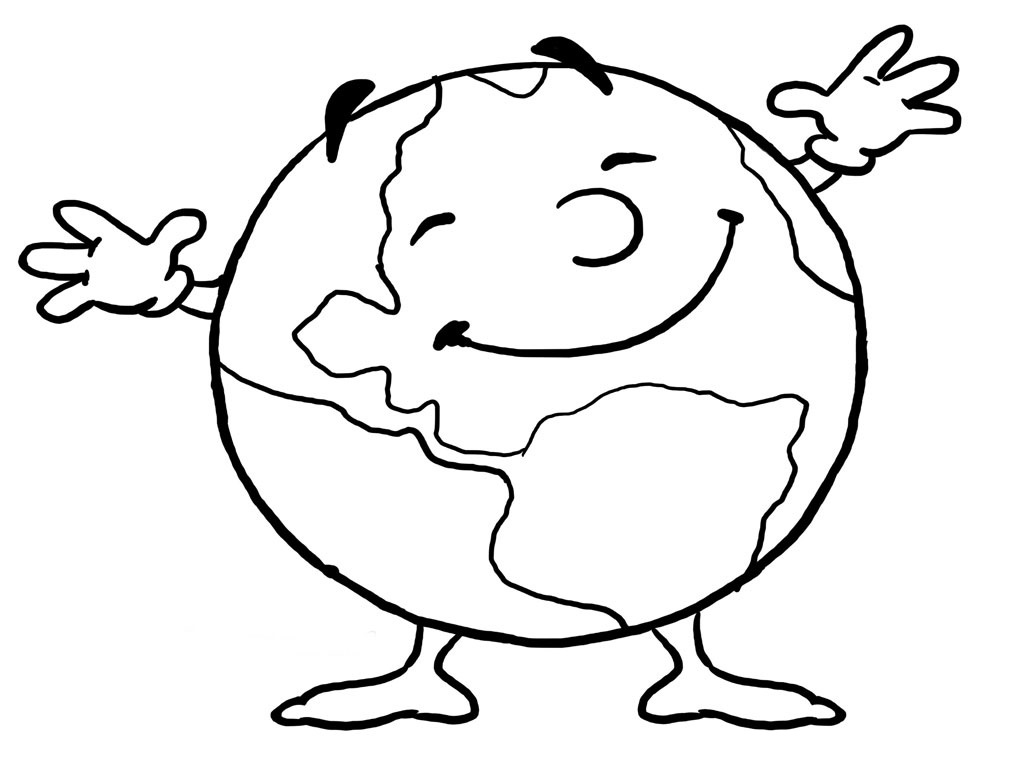 